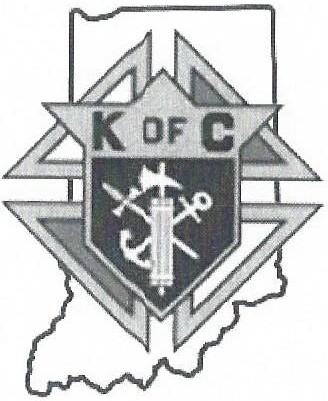 PreparednessChecklistKnowing What to Do Protects You and Your FamilyMAKE a plan about potential hazards and how to deal with themPRACTICE and maintain your Emergency PlanBUILD an Emergency Ki tSTAY INFORMEDKNOW YOUR NEIGHBORS				Make A PlanMake sure your family has a plan in case of an emergency. Before an emergency happens, sit down together, and decide how you will get in        contact with each other, where you will go and what you will do in a n emergency.Make sure everyone knows important phone numbers and that children know their parents ' full names.Keep a list of contacts by the phone and in your emergency kit. Be sure to have a charger for your mobile phone.Find safe areas in your home for when you need to shelter-in­ place.Determine the best escape routes from your home and find two ways out of each roomDecide on a meeting place outside of your home, and one just outside of your neighborhood, in case you cannot return to your home.Pick a friend or family member both inside the city, and one who lives out of the area for your family to contact in case they become   s separated.Make a plan about what you will do if you need to evacuate with your pets.Assemble an Emergency Supply Kit that has adequate supplies for  your family for 3-5 days.Keep a copy of your family emergency plan in your supply kit or another safe, waterproof place where you can access it in the event of a disaster.Prepare your home for an Emergency /DisasterInstall safety features such as smoke detectors and fire extinguishers in your home.Learn basic safety measures such as CPR, first aid and use of the fire extinguisher s.Know how and when to turn off water and electricity at the primary connections.Post emergency phone numbers by all home telephones. Teach  children how and when to dial 911, fire / police/ EMS.Prepare a 3–5-day Stay-at-Home kit for when you are impacted by a disaster.Inventory your possessions. Keep important papers in a safe deposit       box or another safe and dry location.					Practice Your PlanConduct fire and emergency evacuation drills annually.Replace sored water every three months and food every six monthsTest and recharge your fire extinguisher(s) according to manufacturer's instructionsPractice with your child so that he or she knows important                phone numbers.Periodically visit your meeting place and remind family members what to do during and Emergency/Disaster, so that   everyone is familiar				Build and Emergency KitBuilding a family emergency kit is crucial. During Emergencies, you will need to be self-reliant for a period of time. You may want to consider two type of kits: Go-Bag and a Stay-At-Home Kit.Go-BagA Go-Bag is one that you would take with you in case of an evacuation. Go-Bags should be easily portable like a backpack or suitcase on wheels. Store it somewhere easily accessible.                      Go-Bag Checklist:Copies of your important papers in a waterproof bag.Extra set of car and house keysExtra mobile phone chargerBottled water and snack such as energy or granola bars enough for each person for 3-5 Days.First -aid kit, flashlight, and whistleRadio with batteries (do not forget to pack extra batteries)A list of the medications each member of your family needs and at least 14-daysupply of each medicationsToothpaste, toothbrushes, wet cleansing wipes etc.Change of clothes - underwear, socks etc.Contact and meeting place in formation for your family and a small map of your local area.A special cuddly stuffed animal for your child and something to help occupytheir time,like books or coloring books. If this includes a handheld video game, make sure to have extra batteries.Stay-at-Home KitUse a Stay-at-Home Kit when you need to seek shelter. Recommended supplies to include in a basic kit:Wat er (one gallon per person per day, for drinking and sanitation (3–5-day supply)Non-perishable food (at least 3-5 days’ supply per person)Battery-powered or hand crank radioWeather radio with tone alert and extra batteriesFlashlight and extra batteries First Aid Kit Whistle to signal for help Filter mas k or cotton T-shirt, to help filter the airMoist towelettes, garbage bags and plastic ties for personal sanitationWrench or plier to turn off utilities (water and electric)Manual can opener if kit contains canned foodsPlastic sheeting, tarps, and duct tape to shelter- in-placeItems for unique family needs, such as daily prescription medications, infant formula, or diapersRa in gear, change of clothe s complete Mess kits, paper cups, plates, and plastic utensilsCash or traveler's checks, changePaper TowelsFire ExtinguisherMatches in a waterproof containerDisinfectantImportant family documents such as copies of insurance policies, identification, and back account records in a waterproof portable containerA special cuddly stuffed animal for your child and something to help occupytheir time, like books or coloring books. If this includes a handheld video game, make sure you have extra batteries.					Stay InformedStay informed in an emergency may be different than normalKnow when to dial 911When you are in immediate danger or witness a crime in progressFor a serious injury or medical condition					Know Your NeighborsYour neighbors can be a great source of help immediately after a disaster. You are encouraged to get to know your neighbors, particularly those too elderly or too ill to independently plan or prepare themselves for a disaster. Know what Community Emergency Services are available and contact numbers.